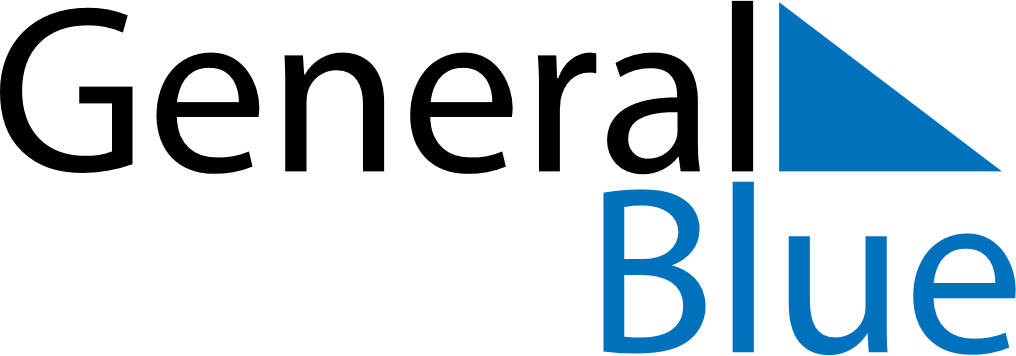 February 2018February 2018February 2018BurundiBurundiMONTUEWEDTHUFRISATSUN1234567891011Unity Day1213141516171819202122232425262728